BIJOUTelephone: (868) 397-5961)                                                    Email: admin@clarencearchibaldnetwork.org Website: clarencearchibaldnetwork.orgICAN-TALKS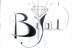 August 01, 2019All trafficking victims share one essential experience: the loss of freedom. Whether it's a girl forced into prostitution at a truck stop or a man in a restaurant kitchen stripped of his passport and forced to work against his will, millions of people are unable to live safely and freely.

Not everyone looks forward to to living everyday. For thousands of women and girls, everyday offers nothing but fear and violence. It’s estimated that 4.8 million people are trapped in sex trafficking. Women and girls are disproportionately affected and account for 99% of victims in the commercial sex industry.
The sex trafficking industry is worth millions. I believe Her Value is greater. My fight against trafficking does not stop. Support now to help STOP this.

Through my ICAN initiative, I am working both nationally and globally to prevent human trafficking. I am developing new ways to train and implement awareness campaigns to assist organizations, businesses and the community. This past year I have successfully conducted together with the counter trafficking Unit of Trinidad & Tobago and other agencies, seminars, workshops to educate the general public on this horrible crime.  I am on track to launch another awareness campaign in the United Kingdom in the United Kingdom and here in Trinidad and Tobago. I need your help to reach more of these women and girls and in some cases males as well.

Please, will you purchase one of my Educational CD's or ICAN cup or a financial sponsorship to support and continue the work I have started, to provide education and support to those in need. Your purchase can help support my campaigns in Trinidad & Tobago, the United Kingdom and across the globe, providing women and girls and in some cases men and boys with a choice and place to get information. Your financial support will make a world of difference.

Thank you in advance for your support.Regards,Dr Clarence A.  Greene